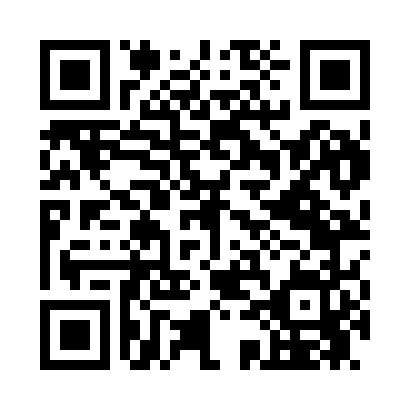 Prayer times for Louisville, Kentucky, USAMon 1 Apr 2024 - Tue 30 Apr 2024High Latitude Method: Angle Based RulePrayer Calculation Method: Islamic Society of North AmericaAsar Calculation Method: ShafiPrayer times provided by https://www.salahtimes.comDateDayFajrSunriseDhuhrAsrMaghribIsha1Mon6:137:271:475:218:079:212Tue6:127:261:465:228:089:223Wed6:107:241:465:228:099:234Thu6:087:231:465:228:109:245Fri6:067:211:465:238:119:256Sat6:057:201:455:238:119:277Sun6:037:181:455:238:129:288Mon6:017:171:455:238:139:299Tue6:007:151:445:248:149:3010Wed5:587:141:445:248:159:3111Thu5:567:121:445:248:169:3212Fri5:557:111:445:258:179:3313Sat5:537:091:435:258:189:3414Sun5:517:081:435:258:199:3615Mon5:507:071:435:258:209:3716Tue5:487:051:435:258:219:3817Wed5:477:041:425:268:229:3918Thu5:457:021:425:268:239:4019Fri5:437:011:425:268:249:4220Sat5:427:001:425:268:259:4321Sun5:406:581:425:278:269:4422Mon5:386:571:415:278:269:4523Tue5:376:561:415:278:279:4624Wed5:356:541:415:278:289:4825Thu5:346:531:415:278:299:4926Fri5:326:521:415:288:309:5027Sat5:316:511:415:288:319:5128Sun5:296:491:405:288:329:5329Mon5:286:481:405:288:339:5430Tue5:266:471:405:288:349:55